Name: _______________	Table #: ______	Period: _______	Date: ______9.3B Two Way Tables_ClassworkObjective:  Construct and interpret a two-way table.  Use relative frequencies and their percents calculated for rows and columns to describe possible association between the two variables.  Use ratios to fill in missing data on two-way frequency tables.  CCSS:  8.SP.4		HW:  (9.3A) p. 390 #3 – 13 allhttps://www.youtube.com/watch?v=k8xFH6fCIWs            &         https://www.youtube.com/watch?v=1yKJigdwClUName: ___________________________________________  Per ___  Table# ____  Date __________Practice Test Review (Chapter 9)(TEST PROBLEM #15) Every student in two different classes is asked whether they like basketball and whether they like bowling. The results of the survey for each class are shown in the two-way tables. Determine whether each statement below refers to Class 1 or to Class 2.Fourteen students in the class like bowling60% of students who like bowling also like basketball40% of students who like basketball also like bowlingTen students in the class do not like basketballWARM UP:       Remember that  .                              To find a percent without a denominator of 100:Convert the fraction to a denominator of 100 using a multiplicative relationshipEXAMPLE:   would be  Divide the numerator by the denominator and then multiply by 100EXAMPLE:       would be  FOR THE FRACTIONS BELOW, CONVERT EACH ONE INTO A PERCENT.  SHOW HOW YOU GOT YOUR ANSWER.  IF NECESSARY, ROUND TO THE NEAREST TENTH.`You randomly survey students in a school about whether to buy a lunch or pack a lunch.You randomly survey in 6th, 7th, and 8th grade  about whether they are going to try to join student council. The results are shown in the tally sheets. Make a two way table that includes the marignal frequencies. HINT:Use the tally sheets to calculate each joint frequency. Then add to find each marginal frequency. For each grade, what percent of the students in the survey are going to try to join student council? Not try to join student council? Organize the results in a two-way table. Explain what one of the entries represents. Does the table in part (b) show a relationship between grade and whether students are going to try to join student council? Explain.EXAMPLEMary surveys 7th grade and 8th grade students whether they like or don’t like to play soccer. She discovers that the ratio of the number of students who like to play soccer to those who don’t like to play score is 3:4. Complete the two-way table with the results of the survey. A student surveys households asking whether there are children in the household and whether there are pets in the household. The student discovers that the ratio of the number of households with pets to those with no pets is 3:5. Complete the two-way table with the results of the survey.Class 1Like BasketballDo Not Like BasketballLike Bowling104Do Not Like Bowling157Class 2Like BasketballDo Not LikeBasketballLike Bowling128Do Not Like Bowling102Class 1Class 2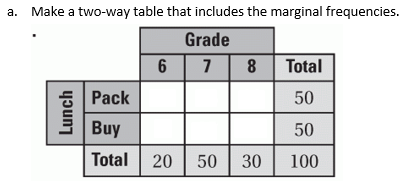 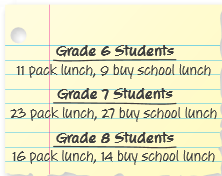 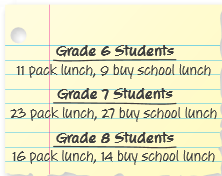 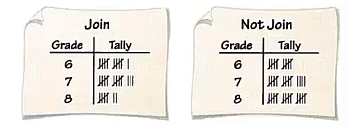 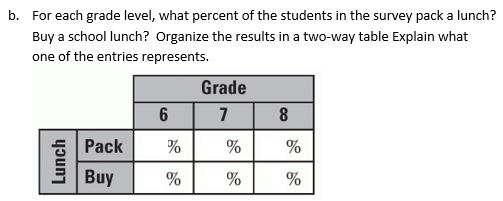 